Accés a la xarxa de dades de la EPSEVGMitjançant la xarxa sense fils UPC (XSF-UPC):Seleccionar la xarxa “XSF-UPC”.Obrir el navegador, automàticament ens redireccionarà al portal web de validació.Hi podem accedir de tres maneres diferents:Mitjançant el botó de “convidat”. Només tindrem http i https.Amb el nostre usuari de la UPC. Accés complert.Amb un usuari i password genèric amb accés complert (només congressos o actes especials). Cal demanar-o a STIC uns dies abans. També es pot configurar de manera permanent la connexió encriptada a la xarxa sense fils “eduroam” més segura. Més informació a: http://xsf.upc.eduMitjançant els ordinadors d’aules informàtiques (Aixxx o Bixxx), de lliure accés o a les sales d’estudi:Es pot accedir com usuari “convidat” amb contrasenya “convidat” dins el domini “EPSEVG. Sense crèdit d’impressió ni espai propi de dades al servidor de fitxers.Es pot accedir amb el usuari propi del domini “EPSEVG”, en cas de formar part de la comunitat universitària de la EPSEVG. Per problemes o dubtes amb el usuari de la EPSEVG, dirigiu-vos als STIC.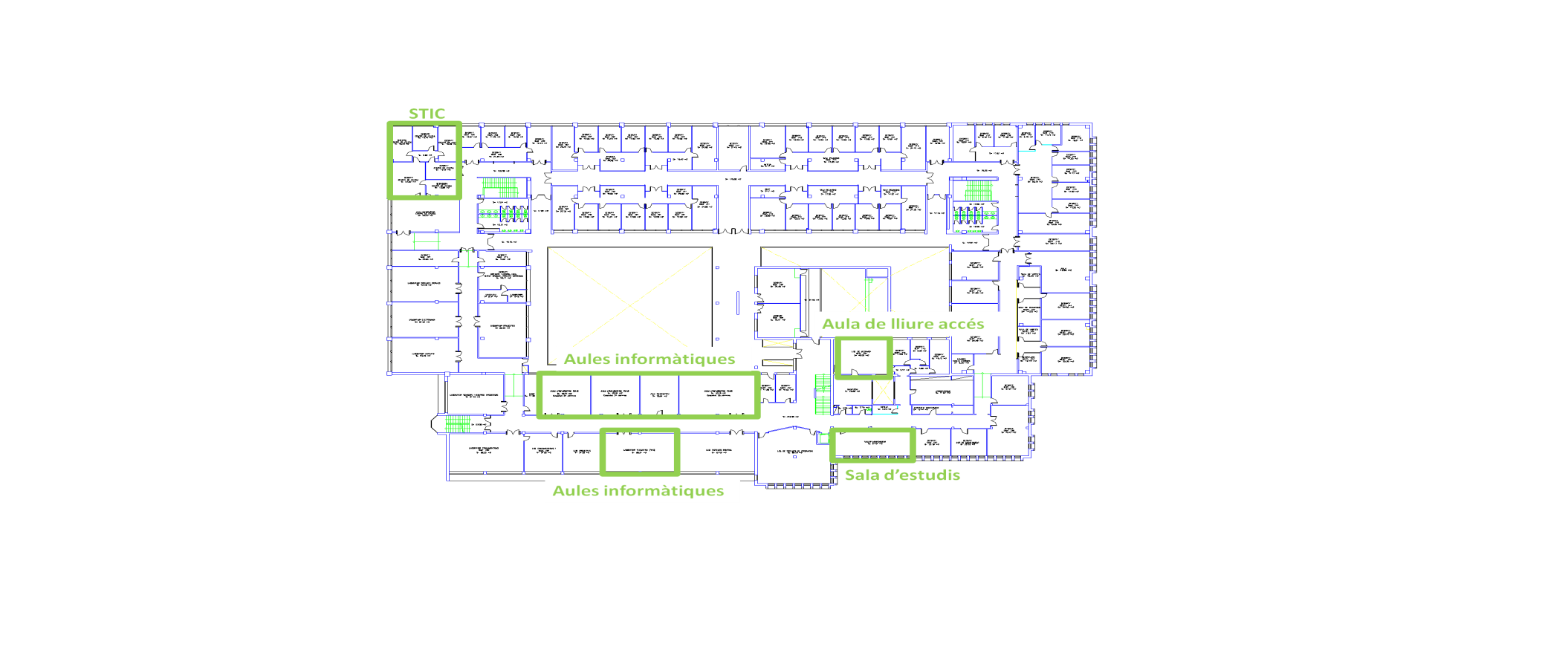 Edifici A (VG123) – PLANTA 1Edifici B (VG )Accés a InternetAccés a WebSSID: eduroamSSID: XSF-UPCAccés des de qualsevol Universitat adherida a eduroamNomés per personal i estudiants de la UPCAutenticació: EAP-TTLS + PAP
Xifrat: WPA + TKIP
o bé WPA2 + AES en cas d'utilitzar 802.11n

Encriptació de tota la comunicació per aireEncriptació HTTPS de
la contrasenya d'accés
al serveiContacte: ATICupcnet.es
Domini dels usuaris: @upc.edu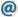 Contacte: ATICupcnet.es
Domini dels usuaris: @upc.edu